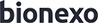 Bionexo do Brasil LtdaRelatório emitido em 02/05/2024 15:22CompradorIGH - HEMU - Hospital Estadual da Mulher (11.858.570/0002-14)AV. PERIMETRAL, ESQUINA C/ RUA R7, SN - SETOR COIMBRA - GOIÂNIA, GO	CEP: 74.530-020Relação de Itens (Confirmação)Pedido de Cotação : 343449753COTAÇÃO Nº 58478 ACESSÓRIO DE EQUIPAMENTO MÉDICO - HEMU ABR/2024Frete PróprioObservações: *PAGAMENTO: Somente a prazo e por meio de depósito em conta PJ do fornecedor. *FRETE: Só serão aceitas propostas com frete CIF e para entrega no endereço: RUA R7 C/ AV PERIMETRAL, SETOR COIMBRA, Goiânia/GO CEP: 74.530-020, dia e horário especificado. *CERTIDÕES: As Certidões Municipal, Estadual de Goiás, Federal, FGTS e Trabalhista devem estar regulares desde a data da emissão da proposta até a data do pagamento.*REGULAMENTO: O processo de compras obedecerá ao Regulamento de Compras do IGH, prevalecendo este em relação a estes termos em caso de divergência.Tipo de Cotação: Cotação Normal Fornecedor :Data de Confirmação :CABO PARA PLACA DE INOX DO BISTURI WEN - MODELO SS501 S - CONECTORES FIXO WEM MACHO DIAMETRO DE 3,97MM - DUPLOCABO DE PLACAHIPROMED- MORIAH COMERCIO,;- Cirurgica Santa HelenaNão atende	R$	R$Danielly EvelynR$	Pereira Da1 FEMEA COMDIAMETRO DE 3,97MM - INDICADO PARA AS FAMILIAS SS- 601 MC, SS-501, SS-200, SS-100MC E HF-120 - SELO DO INMETRO - REFERENCIA PC0837897	-COMPATIVEL	CXWEM - SM, VEMEDIMPORTACAO E SERVICOS LTDAnullas condições 380,0000 depagamento.0,0000	10 Unidade3.800,0000Cruz30/04/202411:21Total Parcial:Total de Itens da Cotação: 1	Total de Itens Impressos: 1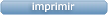 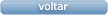 Clique aqui para geração de relatório completo com quebra de páginaTotal Geral:FornecedorFaturamento MínimoPrazo de EntregaValidade da PropostaCondições de PagamentoFreteObservações1HIPROMED-MORIAH COMERCIO, IMPORTACAO E SERVICOS LTDA BELO HORIZONTE - MG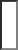 DANIEL REIS - 31 2551-5525vendas01@hipromed.com.brMais informaçõesR$ 1.000,00007 dias após confirmação27/04/202430 ddlCIFnullProdutoCódigoProgramação de EntregaFabricanteEmbalagemFornecedorComentárioJustificativaPreço UnitárioPreço FábricaRent(%)QuantidadeValor TotalUsuário